КРАСНОЯРСКИЙ  КРАЙИДРИНСКИЙ  РАЙОНКУРЕЖСКИЙ СЕЛЬСКИЙ  СОВЕТ  ДЕПУТАТОВРЕШЕНИЕ18.03.2021                                         с.Куреж                                   № ВН-12-р       Об утверждении Положения «О сообщении лицом, замещающим муниципальную должность на постоянной основе, муниципальным служащим о получении подарка в связи с протокольными мероприятиями, служебными командировками и другими официальными мероприятиями, участие в которых связано с исполнением им служебных (должностных) обязанностей, сдаче и оценке подарка, реализации (выкупе) и зачислении средств, вырученных от его реализации»В соответствии со статьей 14 Федерального закона от 02.03.2007 № 25-ФЗ «О муниципальной службе в Российской Федерации», статьей 12.1 Федерального закона от 25.12.2008 № 273-ФЗ «О противодействии коррупции», Постановлением Правительства РФ от 09.01.2014 № 10 «О порядке сообщения отдельными категориями лиц о получении подарка в связи с протокольными мероприятиями, служебными командировками и другими официальными мероприятиями, участие в которых связано с исполнением ими служебных (должностных) обязанностей, сдачи и оценки подарка, реализации (выкупа) и зачисления средств, вырученных от его реализации», руководствуясь Уставом Курежского сельсовета:1. Утвердить Положение о сообщении лицом, замещающим муниципальную должность на постоянной основе, муниципальным служащим о получении подарка в связи с протокольными мероприятиями, служебными командировками и другими официальными мероприятиями, участие в которых связано с исполнением им служебных (должностных) обязанностей, сдаче и оценке подарка, реализации (выкупе) и зачислении средств, вырученных от его реализации, согласно приложению 1.2. Утвердить Положение о комиссии по поступлению и выбытию активов Курежского сельсовета согласно приложению 2.3. Сформировать комиссию по поступлению и выбытию активов Курежского сельсовета в составе согласно приложению 3. 4. Утвердить форму журнала регистрации уведомлений о получении подарков согласно приложению 4.5. Утвердить форму акта приема – передачи подарка согласно приложению 5.6. Утвердить форму заявления о выкупе подарка   согласно приложению 6.7. Уведомление о получении подарка представляется в администрацию Курежского сельсовета.6. Лицом, ответственным за принятие подарка на хранение назначить  главного бухгалтера администрации Курежского сельсовета. 7.Решение Курежского сельского Совета депутатов от 24.12.2013 № ВН-108-р «Об утверждении Правил передачи подарков, полученных лицами, замещающими муниципальные должности или должности муниципальной службы в муниципальном образовании Курежский сельсовет, в связи с протокольными мероприятиями, служебными командировками и другими официальными мероприятиями» считать утратившим силу.8. Настоящий решение вступает в силу с момента подписания.9. Контроль за исполнением настоящего решения возложить на главу сельсовета.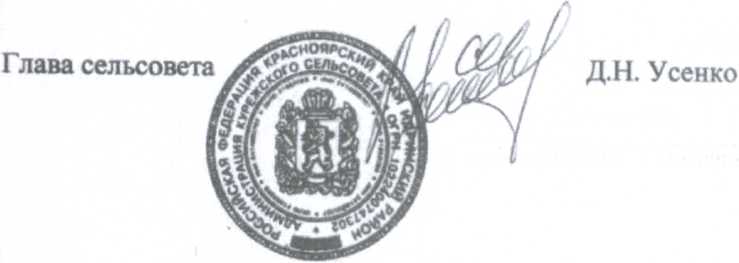 Приложение 1 к Решению Курежского сельского Совета депутатов от 18.03.2021 № ВН-12-рПоложение о сообщении лицом, замещающим муниципальную должность на постоянной основе, муниципальным служащим о получении подарка в связи с протокольными мероприятиями, служебными командировками и другими официальными мероприятиями, участие в которых связано с исполнением им служебных (должностных) обязанностей, сдаче и оценке подарка, реализации (выкупе) и зачислении средств, вырученных от его реализации1. Настоящее Положение определяет порядок сообщения лицом, замещающим муниципальную должность на постоянной основе, муниципальным служащим о получении подарка в связи с протокольными мероприятиями, служебными командировками и другими официальными мероприятиями, участие в которых связано с их должностным положением или исполнением ими служебных (должностных) обязанностей, порядок сдачи и оценки подарка, реализации (выкупа) и зачисления средств, вырученных от его реализации (далее - Положение).2. Для целей Положения используются следующие понятия:1) подарок, полученный в связи с протокольными мероприятиями, служебными командировками и другими официальными мероприятиями - подарок, полученный лицом, замещающим муниципальную должность на постоянной основе, муниципальную должность от физических (юридических) лиц, которые осуществляют дарение исходя из должностного положения одаряемого или исполнения им служебных (должностных) обязанностей, за исключением канцелярских принадлежностей, которые в рамках протокольных мероприятий, служебных командировок и других официальных мероприятий предоставлены каждому участнику указанных мероприятий в целях исполнения им своих служебных (должностных) обязанностей, цветов и ценных подарков, которые вручены в качестве поощрения (награды);2) получение подарка в связи с протокольными мероприятиями, служебными командировками и другими официальными мероприятиями, участие в которых связано с исполнением служебных (должностных) обязанностей - получение лицом, замещающим муниципальную должность на постоянной основе, муниципальным служащим лично или через посредника от физических (юридических) лиц подарка в рамках осуществления деятельности, предусмотренной должностным регламентом (должностной инструкцией), а также в связи с исполнением служебных (должностных) обязанностей в случаях, установленных федеральными законами и иными нормативными актами, определяющими особенности правового положения и специфику профессиональной служебной и трудовой деятельности указанных лиц.3. Лицо, замещающее муниципальную должность на постоянной основе, муниципальный служащий не вправе получать подарки от физических (юридических) лиц в связи с их должностным положением или исполнением ими служебных (должностных) обязанностей, за исключением подарков, полученных в связи с протокольными мероприятиями, служебными командировками и другими официальными мероприятиями, участие в которых связано с исполнением ими служебных (должностных) обязанностей.4. Лица, замещающие муниципальные должности на постоянной основе, муниципальные служащие обязаны в порядке, предусмотренном Положением, уведомлять обо всех случаях получения подарка в связи с протокольными мероприятиями, служебными командировками и другими официальными мероприятиями, участие в которых связано с исполнением ими служебных (должностных) обязанностей.5. Уведомление о получении подарка в связи с протокольными мероприятиями, служебными командировками и другими официальными мероприятиями, участие в которых связано с исполнением служебных (должностных) обязанностей (далее - уведомление), составленное согласно приложению, представляется не позднее 3 рабочих дней со дня получения подарка в администрацию Курежского сельсовета. К уведомлению прилагаются документы (при их наличии), подтверждающие стоимость подарка (кассовый чек, товарный чек, иной документ об оплате (приобретении) подарка).В случае если подарок получен во время служебной командировки, уведомление представляется не позднее 3 рабочих дней со дня возвращения лица, получившего подарок, из служебной командировки.При невозможности подачи уведомления в сроки, указанные в абзацах первом и втором настоящего пункта, по причине, не зависящей от лица, получившего подарок, оно представляется не позднее следующего дня после ее устранения.6. Уведомление составляется в 2 экземплярах, один из которых возвращается лицу, представившему уведомление, с отметкой о регистрации, другой экземпляр направляется в комиссию по поступлению и выбытию активов Курежского сельсовета.7. Подарок независимо от его стоимости сдается в комиссию по поступлению и выбытию активов, которая принимает его на хранение по акту приема-передачи не позднее 5 рабочих дней со дня регистрации уведомления в соответствующем журнале регистрации.8. До передачи подарка по акту приема-передачи ответственность в соответствии с законодательством Российской Федерации за утрату или повреждение подарка несет лицо, получившее подарок.9. В целях принятия к бухгалтерскому учету подарка в порядке, установленном законодательством Российской Федерации, определение его стоимости проводится на основе рыночной цены, действующей на дату принятия к учету подарка, или цены на аналогичную материальную ценность в сопоставимых условиях с привлечением при необходимости комиссии или коллегиального органа. Сведения о рыночной цене подтверждаются документально, а при невозможности документального подтверждения - экспертным путем. Подарок возвращается сдавшему его лицу по акту приема-передачи в случае, если его стоимость не превышает 3 тыс. рублей.10. Комиссия по поступлению и выбытию активов обеспечивает включение в установленном порядке принятого к бухгалтерскому учету подарка, стоимость которого превышает 3 тыс. рублей, в реестр имущества муниципального образования.11. Лицо, замещающее муниципальную должность, муниципальный служащий, сдавшие подарок, могут его выкупить, направив в администрацию Курежского сельсовета соответствующее заявление не позднее двух месяцев со дня сдачи подарка. 12. Комиссия по поступлению и выбытию активов в течение 3 месяцев со дня поступления заявления, указанного в пункте 11 настоящего Положения, организует оценку стоимости подарка для реализации (выкупа) и уведомляет в письменной форме лицо, подавшее заявление, о результатах оценки, после чего в течение месяца заявитель выкупает подарок по установленной в результате оценки стоимости или отказывается от выкупа.13. В случае если в отношении подарка, изготовленного из драгоценных металлов и (или) драгоценных камней, не поступило заявление, указанное в пункте 12 Положения, либо в случае отказа лица от выкупа такого подарка, подарок, изготовленный из драгоценных металлов и (или) драгоценных камней, подлежит передаче комиссией по поступлению и выбытию активов в федеральное казенное учреждение «Государственное учреждение по формированию Государственного фонда драгоценных металлов и драгоценных камней Российской Федерации, хранению, отпуску и использованию драгоценных металлов и драгоценных камней (Гохран России) при Министерстве финансов Российской Федерации» для зачисления в Государственный фонд драгоценных металлов и драгоценных камней Российской Федерации.14. Подарок, в отношении которого не поступило заявление, указанное в пункте 12 Положения, может использоваться администрацией Курежского сельсовета с учетом заключения комиссии по поступлению и выбытию активов о целесообразности использования подарка для обеспечения деятельности администрации Курежского сельсовета.15. В случае нецелесообразности использования подарка, комиссия по поступлению и выбытию активов принимает решение о реализации подарка и проведении оценки его стоимости для реализации (выкупа), осуществляемой посредством проведения торгов в порядке, предусмотренном законодательством Российской Федерации.16. Оценка стоимости подарка для реализации (выкупа), предусмотренная пунктами 13 и 15 Положения, осуществляется субъектами оценочной деятельности в соответствии с законодательством Российской Федерации об оценочной деятельности.17. В случае если подарок не выкуплен или не реализован, комиссией по поступлению и выбытию активов принимается решение о повторной реализации подарка, либо о его безвозмездной передаче на баланс благотворительной организации, либо о его уничтожении в соответствии с законодательством Российской Федерации.18. Средства, вырученные от реализации (выкупа) подарка, зачисляются в доход соответствующего бюджета в порядке, установленном бюджетным законодательством Российской Федерации.                                                                         Приложение 2 к Решению Курежского сельского Совета депутатов от 18.03.2021 № ВН-12-рПоложениео комиссии по поступлению и выбытию активов Курежского сельсоветаОбщие положения1.1. Комиссия по поступлению и выбытию активов Курежского сельсовета (далее – комиссия) постоянно действующий коллегиальный орган.1.2. Персональный и численный состав комиссии определяется постановлением главы сельсовета. 	1.3. Состав комиссии формируется таким образом, чтобы была исключена возможность возникновения конфликта интересов, который мог бы повлиять на принимаемые комиссией решения.1.4. Комиссия руководствуется в своей деятельности бюджетным законодательством, законодательством о бухгалтерском учете, а также Постановлением Правительства Российской Федерации от 09.01.2014 № 10 «О порядке сообщения отдельными категориями лиц о получении подарка в связи с их должностным положением или исполнением ими служебных (должностных) обязанностей, сдачи и оценки подарка, реализации (выкупа) и зачисления средств, вырученных от его реализации» и настоящим Положением.2. Полномочия Комиссии	2.1. К полномочиям комиссии относится:	определение стоимости подарка, на основании рыночной цены, действующей на дату принятия к учету подарка, или цены на аналогичную материальную ценность в сопоставимых условиях с привлечением при необходимости экспертов;	принятие решений о целесообразности использования подарка для обеспечения деятельности администрации Курежского сельсовета. 3. Порядок работы комиссииЗаседания комиссии проводятся в срок, не превышающий 14 дней со дня поступления уведомления о получении подарка.Заседание комиссии проводит председатель комиссии либо лицо его заменяющее. Заседание комиссии считается правомочным, если на нём присутствует не менее половины её членов. Член комиссии не может принимать участие в заседании комиссии в случаях:	подачи им заявления о возникновении прямой или косвенной личной заинтересованности, которая приводит или может привести к конфликту интересов при рассмотрении вопроса, включенного в повестку дня заседания комиссии;получения им подарка и рассмотрения вопроса в отношении полученного подарка на заседании комиссии.3.4. 	 Решение Комиссии оформляется протоколом заседания комиссии, который подписывается всеми присутствующими на заседании членами комиссии.В протокол заносится следующая информация:дата, место и время проведения заседания;данные о присутствующих на заседании членов комиссии;рассматриваемые вопросы;	результаты голосования;принятые решения;иная необходимая информация.                                                                         Приложение 3 к Решению Курежского сельского Совета депутатов от  18.03.2021 №  ВН-12-рСостав комиссии по поступлению и выбытию активовКурежского сельсовета                                                                         Приложение 4 к Решению Курежского сельского Совета депутатов от 18.03.2021 № ВН-12-рЖУРНАЛрегистрации уведомлений о получении подарков в связи с протокольными мероприятиями, служебными командировками и другими официальными мероприятиями                                                                          Приложение 5к Решению Курежского сельского Совета депутатов от 18.03.2021 № ВН-12-рАкт приема-передачи подарка«___» ________20 ____года                                                                №_____	Я, ___________________________________________________________________________(ФИО, наименование замещаемой должности, ___________________________________________________________________________наименование органа местного самоуправления (структурного подразделения)передаю подарок________________________________________________________________,(краткое описание подарка)полученный в соответствии с ___________________________________________________________________________(краткое описание мероприятия, на котором получен подарок)___________________________________________________________________________Подарок, стоимостью ____________________________________возвращенна основании:____________________________________________________(документального подтверждения, решения комиссии или экспертного заключения)___________________________________________________________________________(дата, номер)                                                                            Приложение 6                                                                          к Решению Курежского                                                                                                      сельского Совета депутатов                                                                         от  19.03.2021 № ВН-12-р Заявление о выкупе подарка      Прошу рассмотреть  вопрос о возможности выкупа  подарка (подарков) в связи  с  протокольным   мероприятием,  служебной  командировкой,  другим официальным мероприятием (нужное подчеркнуть)______________________________________________________________________________________________________________________________________________(указать наименование протокольного мероприятия или другого официального_______________________________________________________________________мероприятия, место и дату его проведения, место и дату командировки)      Подарок __________________________________________________________(наименование подарка)сдан по акту приема-передачи N ________ от "___" _______________ 20___ г.в _____________________________________________________________________(наименование уполномоченного подразделения)    "___" __________ 20___ г.   _____________    __________________________                                                  (подпись)                   (расшифровка подписи)№Фамилия, Имя, Отчество Должность1.2.3.№ п/пДата регистрации уведомленияСведения о лице, представившем уведомление  Сведения о лице, представившем уведомление  Сведения о лице, представившем уведомление  Краткое содержание уведомленияФамилия, Имя, Отчество, должностьлица, принявшего уведомление, его подписьПодпись лица, представившего уведомление № п/пДата регистрации уведомленияФамилия Имя, ОтчествоДолжностьНомер телефонаКраткое содержание уведомленияФамилия, Имя, Отчество, должностьлица, принявшего уведомление, его подписьПодпись лица, представившего уведомление Подарок передал:_______________/__________             (ФИО)                  (подпись)   Подарок принял:   _____________________/_________                  (ФИО)                          (подпись)Подарок вернул:_____________/__________             (ФИО)              (подпись)_____________________            (дата)	   Подарок получил:   ______________/_________                  (ФИО)              (подпись)   _____________________               (дата)